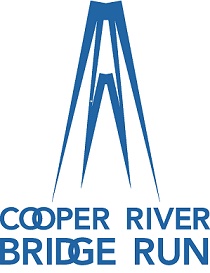 2020 VOLUNTEER!To be a part of the best race in the Southeast!Fill out this form, check the type of work preferred and we will try to accommodate you, OR sign up online   at www.bridgerun.com/volunteer. Our volunteer coordinator will contact you! For additional questions / concerns please contact the volunteer coordinator, Benita Shaw at (843) 693-9689 orE-mail Benitasc@yahoo.com Mail form to: Cooper River Bridge Run / PO Box 22089, Charleston, SC, 29413 Please check Volunteer choices below:PRE-RACE / Expo / April 2&3          	  O Thursday, April 2, 11:30 AM – 3:00 PM        	  O Thursday, April 2, 2:30 PM – 5:30 PM                 O Thursday, April 2, 5:00 PM – 8:00 PM                 O Friday, April 3, 7:30 AM – 10:30 PM                   O Friday, April 3, 10:00 AM – 1:00PMO Friday, April 3, 12:30 PM – 3:30 PMO Friday, April 3, 3:00 PM – 6:00 PMO Friday, April 3, 5:30 PM – 8:30 PMRACE DAY/ April 4        O Water Stop, Mt. Pleasant   6:00 AM – 10:00 AM   O Water Stop, Downtown 6:30 AM – 11:00 AM (Houston Northcutt Plaza, Coleman Blvd.)                               (Corner of King and Calhoun)         O Water Stop, Downtown 6:00 AM – 10:00 AM                O Finish Festival, Marion Sq. 7:00 AM - Noon           O Water Stop, Downtown 6:30 AM – 10:00 AMGROUP NAME _________________________ Contact person _______________________# of participants ___________   Please list names on back of sheetAssignment choice__________________________________              Name:  __________________________________ Age: ________ Email: ______________________              Phone: (day) _____________________________   (cell)   ___________________________________              Club/Organization Affiliation (if any): _________________________________________________